Приложение № 5  к информационному сообщению отдела по управлению муниципальным имуществом администрации Грибановского муниципального района   Воронежской  области о проведении электронного аукциона по продаже муниципального  имущества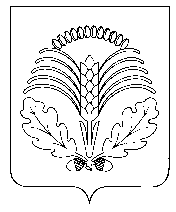 АДМИНИСТРАЦИЯ ГРИБАНОВСКОГО МУНИЦИПАЛЬНОГО РАЙОНА
ВОРОНЕЖСКОЙ ОБЛАСТИП О С Т А Н О В Л Е Н И Еот 01.10.2020г. № 450           п.г.т.  ГрибановскийВ соответствии с Федеральным законом от 21.12.2001 г. № 178-ФЗ «О приватизации государственного и муниципального  имущества», решением  Совета народных депутатов Грибановского муниципального района Воронежской области от 28.08.2018 № 82 «О прогнозном плане приватизации муниципального имущества Грибановского муниципального района на 2018-2020 годы» (в редакции решения от 31.01.2020 № 151), администрация Грибановского муниципального района п о с т а н о в л я е т:1. Утвердить условия продажи (приватизации) муниципального имущества согласно приложению.            2. Контроль за исполнением данного постановления возложить на заместителя главы администрации муниципального района Тарасова М.И.Глава  администрациимуниципального района                                                                  С.И. Ткаченко                                                                    Приложение к       постановлению       администрации  Грибановского муниципального  района                                                           от «01» октября 2020г. № 450                                                                                        Условия продажи (приватизации) муниципального имуществаО решении об условиях приватизации  муниципального имущества1Описание имущества, предназначенного к продажеОписание имущества, предназначенного к продаже1.1.Адрес объектаВоронежская область, Грибановский район, с. Листопадовка, ул. Советская, 143Наименование имуществаЗемельный участок, категория земель: земли населенных пунктов, вид разрешенного  использования: предпринимательствоПлощадь1609  кв.м.Кадастровый номер36:09:2200005:169Запись регистрации в ЕГРП№ 36:09:2200005:169-36/179/2019-1 от 22.02.2019гНаличие обременения в пользу третьих лицнет1.2.Адрес объектаВоронежская область, Грибановский     район, с. Листопадовка, ул. Советская, д. 143Наименование имуществаНежилое зданиеПлощадь231,1  кв.м.Кадастровый  (или условный) номер36:09:2200005:171Запись регистрации в ЕГРП№ 36:09:2200005:171-36/179/2019-1 от 22.01.2019гНаличие обременения в пользу третьих лицнет2.Информация о собственнике имущества2.1.Собственник имуществаГрибановский муниципальный район Воронежской области2.2.Полное наименование и реквизиты уполномоченного собственником органа, предоставляющего имущество на реализациюОтдела по управлению муниципальнымимуществом администрацииГрибановского муниципального района Воронежской  области397240,  Воронежская область, Грибановский район, пгт. Грибановский, ул. Комарова, д. 5; тел.: (47348) 3-07-54Лицевой счет №03935007390 в отделе по финансам администрации Грибановского муниципального района Воронежской области р/сч 402048104452500047725 ОТДЕЛЕНИЕ ВОРОНЕЖ, г. ВОРОНЕЖБИК 042007001ИНН 3609003130ОГРН 10236006085253.Способ приватизации муниципального имуществаЭлектронный аукцион открытый по составу участников и открытый по  форме подачи предложений о цене4.Начальная цена  продажи муниципального имущества  (с учетом НДС) в рублях равна его рыночной стоимости в том числе:1 478 000 (один миллион четыреста семьдесят восемь  тысяч) рублейЦена без НДС в рублях1 254 000 (один миллион двести пятьдесят четыре тысячи) рублейНДС в рублях224 000 (двести двадцать четыре тысячи) рублейНачальная цена  продажи объекта, в рублях(с учетом НДС) 1 344 000  (один миллион триста сорок четыре  тысячи) рублей;(без НДС) 1 120 000 (один миллион сто двадцать  тысяч) рублей;(НДС) 224 000 (двести двадцать четыре тысячи) рублейНачальная цена  продажи земельного участка, в рублях(без НДС) 134 000 (сто тридцать четыре тысячи) рублей5.Основание установления начальной  цены продажи муниципального имуществаОтчет № 235 об определении рыночной стоимости нежилого здания  с земельным участком, адрес объектов: Воронежская область, Грибановский район, с. Листопадовка, ул. Советская, д. 143,   по состоянию на 11.09.2020г., выполненный ип Коваленко А.В.6.Форма платежабезналичная7.Организатор продажиАО «ЕЭТП»8.Сроки  продажи имущества2020 г9.Распределение средств от продажи (приватизации) имуществаВсе полученные средства, за исключением НДС  направляются в бюджет Грибановского муниципального района